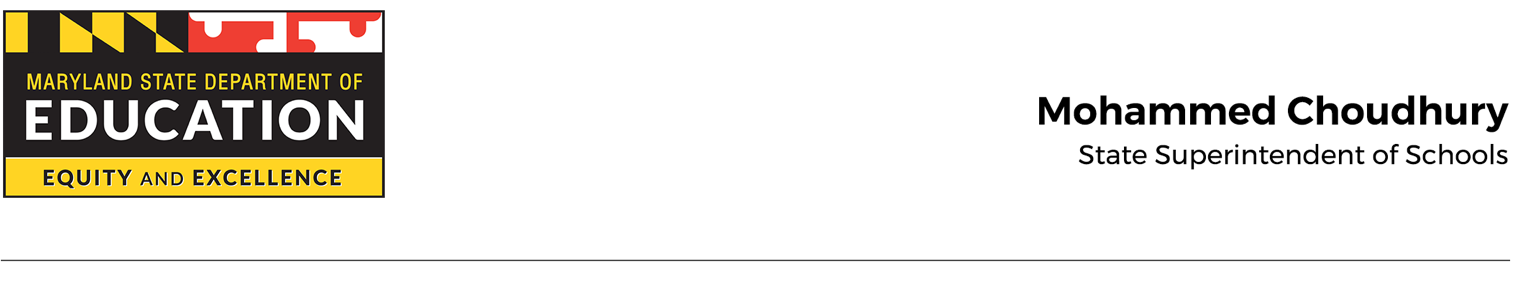 Закон об Американском плане спасения (ARP) от 2021 года Стабилизационные пособия по уходу за ребенком Часто задаваемые вопросы (FAQs)(от 08.07.2021)В:	Кто имеет право подать заявку на получение стабилизационных пособий по уходу за ребенком?О:	Поставщики услуг по уходу за детьми, получившие лицензию Департамента образования штата Мэриленд не позднее 11 марта 2021 года, как того требует Конгресс, имеют право на получение пособий, если они:Открыты и доступны для предоставления услуг по уходу за ребенком на дату подачи заявления, илиВременно закрыты в день подачи заявления ввиду санитарной обстановки, финансовым трудностям или другим причинам, связанным с чрезвычайной ситуацией в области здравоохранения COVID-19, но обязуются возобновить работу для предоставления услуг по уходу за ребенком не позднее 6 сентября 2021 года.В:	Доступен ли бланк заявления на других языках?О:	Бланк заявления доступен на амхарском, арабском, китайском, французском, корейском, русском, испанском, тагальском, вьетнамском и йоруба.  Если вам нужен другой язык, вы можете запросить его на других языках, связавшись с нами по адресу childcaregrants.msde@maryland.gov. Пожалуйста, перенесите ответы из бланка на предпочитаемом языке, в онлайн-заявку на английском языке, сопоставляя пронумерованные ответы.В: 	Каковы суммы пособий?О:	Для каждого поставщика услуг размер пособий будет разным.  Пособия будут рассчитаны из расчета базовой премии в размере $15 000 и $300 за каждый лицензированный слот. Этот расчет может помочь при определении того, как поставщик услуг хочет распределить средства.В:	Когда нужно подать заявку на пособия?О:	Заявки на пособие принимаются до 16:00 по восточному времени 6 августа 2021 года. В:	Сколько длится период предоставления пособия?О:	Период предоставления пособия - с 6 сентября 2021 года по 6 марта 2022 года. Средства должны быть израсходованы до 6 марта 2022 года.В:	Это последние финансовые пособия по Закону ARP от 2021 года?О:	Нет, мы планируем выделять дополнительные пособия в будущем.В:	Нужно ли мне подавать специалисту по лицензированию форму подтверждения возобновления предоставления услуг по уходу за детьми? О:	Да, вы должны предоставить утвержденную форму подтверждения возобновления предоставления услуг по уходу за детьми (VOR) вашему специалисту по лицензированию до подачи заявления.  Программы могут проверить наличие у поставщиков услуг VOR в деле, просмотрев информацию о них в списке Operating Sites, https://earlychildhood.marylandpublicschools.org/system/files/filedepot/3/license_child_care_lcc_20.xlsx. В:	Нужно ли мне представлять копию лицензии на уход за детьми вместе с заявкой на получение пособия? О:	Да, ваша лицензия необходима для ускорения обработки заявки на пособие и подтверждения точности платежей. Заявки на получение пособия, поданные без читаемой копии лицензии поставщика услуг для каждой поданной заявки, рассматриваться не будут.В:  	Если я открылся для обслуживания семей в качестве поставщика услуг по уходу за детьми основного персонала (EPCC), нужно ли мне подавать форму подтверждения возобновления предоставления услуг по уходу за детьми? О: 	Нет. Форма EPCC была вашей формой повторного открытия. Если вы работали в качестве поставщика услуг EPPC, вам не нужно подавать форму подтверждения возобновления предоставления услуг по уходу за детьми.  В:	Должен ли я буду предоставить квитанции или документы о том, как были потрачены средства?О:	Федеральные нормы требуют, чтобы все получатели федеральных средств хранили финансовые документы в течение 5 лет. Вы должны будете предъявить квитанции только в том случае, если ваша программа будет выбрана для аудита, чтобы предоставить доказательства того, что средсва расходовались, согласно тому как указано в вашем пособии. Пожалуйста, храните подтверждения расходов в течение пяти лет на случай, если ваша программа будет случайно выбрана для аудита.	В: 	Как подписаться на прямое пополнение счета, чтобы быстрее получать платежи?О:	Как сообщалось в новостях, доставка почты задерживается, особенно в сельской местности. Чтобы быстрее получить средства от пособия, пожалуйста, подпишитесь на прямое пополнение счета, используя эту форму и следуя указаниям: 	https://marylandtaxes.gov/forms/state-accounting/static-files/GADX10Form.pdf            Пожалуйста, заполните все разделы данной формы регистрации и приложите либо распечатанный чек, либо письмо с подписью представителя вашего банка, подтверждающее название счета, номер счета и номер маршрута ABA для платежей ACH. Временные чеки для новых счетов или чеки, оплачиваемые банком в присутствии владельца счёта НЕ принимаются. Кредитные карты онлайн НЕ подходят для перевода ACH. Для ускорения оплаты, пожалуйста, заполните форму прямого пополнения счета и отправьте ее Контролеру штата Мэриленд, как указано в форме https://marylandtaxes.gov/forms/state-accounting/static-files/GADX10Form.pdf НЕ ОТПРАВЛЯЙТЕ ФОРМЫ ПРЯМОГО ПОПОЛНЕНИЯ СЧЕТА В MSDE.В:	Нужно ли мне подавать форму W-9?О:	Для получения пособия получателю необходимо подать форму W-9. Если вы не заполнили форму W-9 для получения пособия для смягчения последствий пандемии или других выплат от MSDE, пожалуйста, скачайте эту форму https://www.irs.gov/pub/irs-pdf/fw9.pdf и отправьте по адресу childcaregrants@maryland.gov. Если вы получили пособие по уходу за детьми в период пандемии, распределенное в мае - июне 2021 года, не подавайте форму W-9, так как она уже есть в нашем деле.В: 	Будут ли средства моего гранта зачтены в счет ранее уплаченных налогов, которые я должен штату Мэриленд или Налоговому управлению?О: 	Поскольку наша бухгалтерская система взаимодействует с несколькими системами, любые долги перед штатом Мэриленд будут "зачтены" или вычтены из платежей учреждений по уходу за детьми; НО, мы разблокируем средства, которые были вычтены в счет налогового долга перед штатом, на следующий день через процесс оплаты, который мы инициировали для этих счетов. Поставщикам, имеющим задолженность по подоходному налогу штата Мэриленд, не нужно обращаться к нам - наша система автоматически перечислит платеж на ваш счет. Если вы задолжали деньги за федеральный долг, например, налог, причитающийся Налоговому управлению США (IRS), вы должны обратиться в это федеральное агентство, чтобы урегулировать свои федеральные обязательства.В:  	Получу ли я форму 1099 для получения пособия в связи с пандемией и нужно ли мне платить налоги?О: 	Да, вы получите 1099 для получения пособия на оказание помощи при пандемии от Управления финансового контролера. Поставщики услуг по уходу за ребенком, получившие пособие, обязаны предоставить отчетность по форме 1099-G, если сумма превышает $600. Поэтому вам необходимо подать форму 1099-G, чтобы избежать штрафов за неподачу (раздел 6721 Налогового кодекса) или невыполнение обязанности по предоставлению (§6722).В:  	У меня имеется несколько мест; нужно ли мне заполнять заявление для каждого места?О: 	Да, заявление должно быть заполнено для каждого места. Каждое открытое и действующее место может претендовать на получение пособия. Если у программы имеется номер лицензии, вам нужно будет подать отдельное и полное заявление для каждой программы.В:  	Какой у меня идентификатор поставщика?О: 	Ваш идентификатор поставщика указан в отчете о проверке. Не указывайте свой номер социального страхования в этом заявлении. Мы не используем номера социального страхования в заявке на получение пособия.  Мы также не собираем информацию о датах рождения.В:  	Я постоянно получаю ошибку на вопрос 17, касающийся моих расчетных ежемесячных расходов. В чем заключается проблема?О: 	Используйте только цифры. Не используйте в ответах на этот вопрос слова, буквы, знаки доллара, запятые, десятичные, дробные или процентные знаки. Вы получите сообщение об ошибке, если введете другие символы, такие как слова, буквы, знаки доллара, запятые, десятичные дроби, дроби или знаки процента. Если у вас по-прежнему возникают проблемы, введите цифру 1 в строку, и мы скорректируем показатель во время обработки. Например, если ваш расход составляет $6 500, введите 6500. Вам необходимо вписать число в каждую строку затрат. Посмотрите демо-ролик приложения, чтобы узнать, как заполнить эти вопросы. В:	Отвечая на вопрос 18, не могли бы вы предоставить дополнительную информацию по категориям допустимого использования средств?О:	Да. См. ниже:Расходы на персоналПоставщики услуг детского сада семейного типа, возможно, захотят рассчитать ежемесячный доход/зарплату на основе своего чистого дохода за 2020 год и включить выплаты, сделанные помощнику или второму поставщику, если это применимо. Расходы на персонал - это заработная плата и льготы для персонала программы по уходу за ребенком, включая увеличение компенсации для любого персонала центра по уходу за ребенком или поставщиков услуг детского сада семейного типа и их сотрудников; медицинское, стоматологическое страхование, а также страхование зрения; стипендии; оплачиваемый больничный или семейный отпуск; пенсионные взносы.  Другие примеры допустимых расходов на персонал включают текущее профессиональное развитие или обучение, премиальные или выплаты за работу в опасных условиях, премии сотрудникам, а также транспортные расходы на доставку сотрудников на работу или с работы. Поставщики услуг по уходу за ребенком могут также использовать источники для поддержки персонала в получении доступа к вакцинам COVID-19, включая оплачиваемые отгулы для посещения пунктов вакцинации и лечения побочных эффектов, а также транспортные расходы для посещения пунктов вакцинации.   Коммунальные услуги, оборудование, техническое обслуживание и страхованиеСюда также могут входить штрафы за просрочку или сборы, связанные с несвоевременной оплатой.  Средства пособия не могут быть использованы для строительства или капитального ремонта.   Допустимое техническое обслуживание и улучшение учреждения может включать, но не ограничиваться строительством или модернизацией игровых площадок, ремонтом ванных комнат, установкой перил, пандусов или автоматических дверей, чтобы сделать учреждение более доступным, а также сносом не несущих стен для создания дополнительного пространства для социального дистанцирования. Кроме того, целесообразно проводить техническое обслуживание и незначительные ремонтные работы для решения проблем, связанных с COVID-19. Поощряются улучшения, которые способствуют тому, что программы по уходу за ребенком становятся инклюзивными и доступными для детей с ограниченными возможностями и членов семей с ограниченными возможностями.  Пожалуйста, ознакомьтесь с правилами лицензирования для обеспечения соответствия.  Средства защиты персонала, уборка и прочие меры по обеспечению здоровья и безопасностиИспользование средств по данной категории не ограничивается теми, которые разработаны специально в ответ на чрезвычайную ситуацию в области общественного здравоохранения COVID-19, и может включать оборудование, материалы, услуги и обучение, способствующие выполнению требований штата и местных норм здравоохранения и безопасности, включая те, которые связаны с профилактикой и контролем инфекционных заболеваний, профилактикой синдрома внезапной детской смерти и использованием методов безопасного сна, применением лекарств (в соответствии со стандартами согласия родителей), предотвращение и реагирование на чрезвычайные ситуации, связанные с пищевыми продуктами и аллергическими реакциями, безопасность зданий и помещений, предотвращение синдрома сотрясения ребенка, травм головы и жестокого обращения с детьми, планирование реагирования на чрезвычайные ситуации в результате стихийных бедствий или техногенных событий, обращение и хранение опасных материалов и надлежащее удаление биозагрязнителей, надлежащие меры предосторожности при перевозке детей, оказание первой помощи детям и сердечно-легочная реанимация, а также распознавание и сообщение о жестоком обращении с детьми и отсутствии заботы о них.  Оборудование и принадлежностиВ данную категорию входят закупки или обновление оборудования и материалов для реагирования на чрезвычайную ситуацию в области общественного здравоохранения COVID-19.  Пока оборудование и принадлежности предназначены для реагирования на чрезвычайную ситуацию в области общественного здравоохранения COVID-19, они могут включать внутреннее и внешнее оборудование и принадлежности, которые облегчают ведение бизнеса в соответствии с протоколами безопасности и практикой, соответствующей развитию, а также предметы бизнеса, необходимые для реагирования на новые сложности, такие как программное обеспечение и модернизация бизнеса.  Это также включает технологические обновления, с помощью которых программы могут собирать данные и предоставлять отчеты ведущим агентствам. Товары и услугиТовары и услуги включают любой материальный товар или услугу, необходимые для работы программы по уходу за ребенком.  Примеры товаров, которые могут быть необходимы для поддержания или возобновления услуг по уходу за ребенком, включают продукты питания, оборудование и материалы для облегчения игр, обучения, приема пищи, пеленания и посещения туалета или безопасного сна.  Примеры допустимых услуг включают услуги по обучению и поддержке автоматизации бизнеса, услуги по совместному использованию, услуги по управлению уходом за ребенком, услуги питания и транспортные услуги. Эта категория также охватывает сборы, связанные с лицензированием, и расходы, связанные с выполнением лицензионных требований.  Психиатрическая помощьПоставщики могут использовать эти средства для поддержки психического здоровья детей и сотрудников.  Консультации по психическому здоровью детей грудного и раннего возраста (IECMHC) - научно обоснованная стратегия профилактики, в рамках которой специалисты по психическому здоровью объединяются с людьми, работающими с маленькими детьми и их семьями, для улучшения их социального, эмоционального и поведенческого здоровья и развития в условиях, где дети учатся и растут, - является одним из примеров допустимой поддержки в области психического здоровья. Благополучие лиц, осуществляющих уход, также важно для стабилизации сектора ухода за ребенком, поскольку психическое здоровье и благополучие персонала влияет на обучение, найм и удержание, а также на уровень ухода за детьми.  Консультации по вопросам психического здоровья для персонала и другие виды помощи персоналу в области психического здоровья также разрешены. Оплата прошлых расходовДо принятия закона ARP поставщики услуг по уходу за ребенком понесли значительные финансовые потери, чтобы продолжать оказывать эти важные услуги своим жителям во время пандемии, и в прошлом году не было достаточных ресурсов для поддержки сектора ухода за ребенком.  Длительные и краткосрочные закрытия, сокращение часов работы, корректировка платы за обучение, низкая численность учащихся, дополнительные расходы, связанные с санитарией и безопасностью, и приспособление к новым протоколам безопасности и укомплектования штата поставили многие детские учреждения на очень шаткое финансовое положение, компенсировать которое перспективные стабилизационные пособия не смогут.  Эти средства предназначены для обеспечения жизнеспособности поставщиков услуг по уходу за ребенком в будущем и являются важным компонентом стабилизации доступа к услугам по уходу за ребенком для наших семей и наших сообществ в период восстановления после этой пандемии.   В: 	Требуется ли проверка всех сертификатов для получения пособия?О:	Да, Управление социального обеспечения населения США требует эти сертификаты на основании Закона об Американском плане спасения от 2021 года.В:	В одном из сертификатов, выданных Конгрессом, говорится: «Поставщик услуг по уходу за ребенком, насколько это возможно, предоставит семьям, зачисленным в программу поставщика услуг, освобождение от дополнительных платежей и платы за обучение, и в первую очередь предоставит такое освобождение семьям, испытывающим трудности с внесением любого из видов платежей.» Как мне это сделать?О:	От поставщиков требуется подтвердить, что они предоставят помощь «в максимально возможной степени.» Многие поставщики достигли этого путем -Отмены дополнительных платежей;Взимания меньшей платы за обучение с целью оказания помощи родителям;Приема детей, зачисленных по программе стипендий по уходу за ребенком;Не учитывать или уменьшать разницу между платой за уход за ребенком и суммой стипендии. Другими словами, принять стипендию как полную оплату; и/илиОтменить или уменьшить расходы на оплату обучения, если родитель имеет более одного ребенка, зачисленного в систему ухода за ребенком.В:	Имеют ли право на получение пособия поставщики услуг до и после школы, если они прекращают обслуживать учеников, когда школа не работает?О:	Да, при условии, что они будут работать до 6 сентября 2021 года и сохранят свою лицензию.В:        К какому сроку должны быть потрачены средства пособия, выделенные поставщикам услуг по уходу за ребенком?О:        Средства пособия должны быть израсходованы до 31 января 2022 года.В:      Что делать, если я неправильно ввел информацию и уже подал заявление?О:       Пожалуйста, заполните форму изменений, указав, что вы хотите внести изменения в свое заявление. Запросы не принимаются после 1 августа 2021 года. Изменения будут вноситься только посредством формы изменений. Изменения будут обработаны в период с 1 по 10 августа 2021 года MSDE.В:      Как я могу узнать, было ли мое заявление отправлено и получено?О:       В нижней части веб-страницы пособия ARP есть список «Принятые заявки». Найдите номер своей лицензии в списке на следующий день после подачи заявления. Если ваш номер есть в списке, ваше заявление было получено MSDE. Если вашего номера нет в списке, вам придется заполнить заявление заново. Ваше заявление не было получено. Заполните заявление еще раз. Ниже приведено изображение, которое вы увидите после заполнения и подачи заявления.  Вы также получите подтверждение по электронной почте от Отдела по делам детей младшего возраста.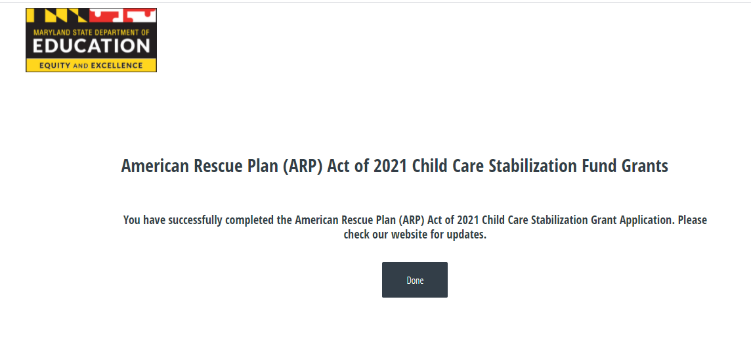 В:      Как искать в списке «Принятые заявки»?О:       Загрузите список принятых заявок. Этот документ является PDF-файлом. Нажмите одновременно клавиши «Ctrl и F», и в правом верхнем углу списка откроется окно. Введите название программы в заявлении или номер лицензии в поле поиска.В:      Моя заявка была отправлена, когда я могу рассчитывать на получение пособия?О:       Обработка заявок на пособие и внесение изменений начнется после закрытия приема заявок 1 августа 2021 года. Изменения в заявки не вносятся до истечения срока подачи заявок. Мы рассчитываем произвести все выплаты по пособиям до 30 сентября 2021 года.  Поставщики услуг по уходу за ребенком, имеющие прямые депозиты, получат средства раньше, чем те, которые рассчитывают на почту.В:	С кем я могу связаться, если у меня возникнут дополнительные вопросы?О:	Если у вас есть дополнительные вопросы, заполните форму обратной связи по адресу https://forms.gle/1kkQMwV1MrNk4dCg7. 